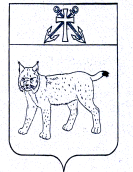 АДМИНИСТРАЦИЯ УСТЬ-КУБИНСКОГОМУНИЦИПАЛЬНОГО ОКРУГАПОСТАНОВЛЕНИЕс. Устьеот 03.03.2023                                                                                                    № 370	Об утверждении Перечня муниципальных программ Усть-Кубинского муниципального округа(в редакции постановлении администрации округа от 03.10.2023 г. № 1514, от 20.10.2023 г. № 1597, от 27.11.2023 г. № 1800, от 28.02.2024 № 349)В соответствии с пунктом 2.2 Порядка разработки, реализации и оценки эффективности муниципальных программ Усть-Кубинского муниципального округа, утвержденного постановлением администрации округа от 21 февраля 2023 года № 322 «Об утверждении порядка разработки, реализации и оценки эффективности муниципальных программ Усть-Кубинского муниципального округа», со статьей 42 Устава округа администрация округа ПОСТАНОВЛЯЕТ:1. Утвердить прилагаемый Перечень муниципальных программ Усть-Кубинского муниципального округа.2. Исполнителям муниципальных программ, указанным в Перечне, в срок до 15 апреля 2023 года осуществить разработку муниципальных программ поименованных в перечне.3. Настоящее постановление вступает в силу со дня его подписанияГлава округа	         И.В. БыковУТВЕРЖДЁНпостановлением администрации округа от 03.03.2023 № 370ПЕРЕЧЕНЬмуниципальных программ Усть-Кубинского муниципального округа№ п/пНаименование и период реализации муниципальной программыОтветственные исполнители (соисполнители) муниципальной программыНаименование, дата и номер нормативного правового акта, утвердившего муниципальную программуНо-мер програм-мы для кода бюджет-ной классифика-ции1Муниципальная программа «Развитие системы образования Усть-Кубинского муниципального округа на 2023-2027 годы»Ответственные исполнители:Управление образования администрации округа.исполнители: Администрация  округа; Финансовое управление  администрации  округа;Управление имущественных отношений администрации округа;Управление образования администрации  округа;Образовательные организации Усть-Кубинского округа;Муниципальное учреждение «Центр обеспечения учреждений образования».Постановление администрации  округа от 3 июля 2023 года  № 1058 «Об утверждении муниципальной программы «Развитие системы образования Усть-Кубинского муниципального округа на 2023-2027 годы» 012Муниципальная программа «Содействие занятости населения в Усть-Кубинском муниципальном округе на 2023-2027 годы»Ответственные исполнители:Администрация  округа; Соисполнители: Управление образования администрации округа.Исполнители: Отделение занятости населения по Усть-Кубинскому муниципальному округу Казенное учреждение Вологодской области «Центр занятости населения Вологодской области»; МБУ ДО «Усть-Кубинская ДШИ»;МУ «Центр культуры и библиотечного обслуживания; МУ «Центр физкультуры и спорта»;предприятия и учреждения  округа; работодатели всех форм собственности.Постановление администрации  округа от 29 мая 2023 года № 857 «Об утверждении муниципальной программы «Содействие занятости населения в Усть-Кубинском муниципальном округе на 2023-2027 годы»023Муниципальная программа «Развитие культуры в Усть-Кубинском муниципальном округе на 2023-2027 годы»Ответственные исполнители :Администрация  округа; Соисполнители: АУ  «Центр культуры и библиотечного обслуживания  Усть-Кубинского района»;МБУ ДО «Усть - Кубинская детская школа искусств»;МУК «Усть-Кубинский районный краеведческий музей»Постановление администрации  округа  от 10 августа 2023 года  № 1248 «Об утверждении муниципальной программы «Развитие культуры в Усть-Кубинском  муниципальном округе на 2023-2027 годы» 034Муниципальная программа «Комплексное развитие сельских территорий Усть-Кубинского муниципального округа Вологодской области на 2023-2027 годы»Ответственные исполнители:Администрация  округа;Управление имущественных отношений администрации округаПостановление администрации  округа от 24 января 2023 года № 144 «Об утверждении муниципальной программы «Комплексное развитиесельских территорий Усть-Кубинского муниципального округа Вологодской области на 2023-2027 годы»»  045Муниципальная программа «Сохранение объектов культурного наследия и их историко-архитектурной среды Усть-Кубинского муниципального округа на 2024-2026 годы»Ответственные исполнители:Администрация округа;Исполнители:Администрация  округа;Соисполнители:Управление имущественных отношений администрации  округаПостановление  округа от 30.10.2023 года № 1634 «Об утверждении муниципальной программы «Сохранение объектов культурного наследия и их историко-архитектурной среды Усть-Кубинского муниципального округа на 2024-2026 годы»056Муниципальная программа «Обеспечение профилактики правонарушений, безопасности населения и территории Усть-Кубинского муниципального округа в 2023-2027 годах»Ответственные исполнители:Администрация  округа.Исполнители: Управление образования администрации округа;МУ Усть-Кубинского района «Аварийно-спасательная служба»; Отделение полиции МО МВД России «Сокольский»;Управление имущественных отношений администрации округа.Постановление администрации  округа от 6 июня  2023 года № 905 «Об утверждении муниципальной программы «Обеспечение профилактики правонарушений, безопасности населения и территории Усть-Кубинского муниципального округа в 2023-2027 годах»067Муниципальная программа «Совершенствование кадровой политики и муниципальной службы в Усть-Кубинском муниципальном округе на  2023-2027 годы»Ответственные исполнители :Администрация  округа; Соисполнители: Финансовое управление администрации округа;Управление  имущественных администрации округа;Управление образования администрации округа;Контрольно-счетная комиссия Усть-Кубинского муниципального округа;Представительное Собрание Усть-Кубинского муниципального округа;Муниципальные учреждения и предприятия Усть-Кубинского муниципального округа.Постановление администрации округа от 8 июня 2023 года № 918  «Об утверждении муниципальной программы «Совершенствование кадровой политики и муниципальной службы в Усть-Кубинском муниципальном округе на  2023-2027 годы»» 078Муниципальная программа «Развитие физической культуры и спорта на территории Усть-Кубинского муниципального округа   на 2023-2027 годы»Ответственные исполнители:Администрация округа (отдел физической культуры и спорта).Соисполнители:МУ «Центр физической культуры и спорта».Постановление администрации  округа от 16 июня 2023 года № 972 «Об утверждении муниципальной программы «Развитие физической культуры и спорта на территории Усть-Кубинского муниципального округа   на 2023-2027 годы» 109Муниципальная программа «Развитие и совершенствование автодорог общего пользования местного значения Усть-Кубинского муниципального округа на 2023-2027 годы»Ответственные исполнители:Администрация  округа.Постановление  округа от  3 июля 2023 года  № 1057 «Об утверждении муниципальной программы «Развитие и совершенствование автодорог общего пользования местного значения Усть-Кубинского муниципального округа на 2023-2027 годы» 1110Муниципальная программа «Содействие развитию предпринимательства и торговли в Усть-Кубинском муниципальном округе на 2023-2027 годы»Ответственные исполнители :Администрация  округа; Соисполнители:Управление имущественных отношений администрации  округа.Постановление администрации округа от 20 июля 2023 года № 1160 «Об утверждении муниципальной программы «Содействие развитию предпринимательства и торговли в Усть-Кубинском муниципальном округе  на 2023-2027 годы» 1211Муниципальная программа «Обеспечение жильем молодых семей в Усть-Кубинском муниципальном округе  на 2024-2028 годы»Ответственные исполнители:Администрация округа.Постановление администрации  округа от 7 ноября 2023 года № 1671 «Об утверждении муниципальной программы «Обеспечение жильем молодых семей в Усть-Кубинском муниципальном округе на 2024-2028 годы»1312Муниципальная программа «Формирование современной городской среды на территории Усть-Кубинского муниципального округа  на 2023-2027 годы»Ответственные исполнители:Администрация округаСоисполнители:Управление имущественных отношений администрации округапостановлениеадминистрации округа от 20 июля 2023 года № 1159 «Об утверждении муниципальной программы «Формирование современной городской среды  на территории Усть-Кубинского муниципального округа на 2023-2027 годы» 1713Муниципальная программа «Развитие туризма на территории Усть-Кубинского муниципального округа  на 2023-2027 годы»Ответственные исполнители:Администрация  округа постановлениеадминистрации  округа от 29 сентября 2023 года № 1507 «Об утверждении муниципальной программы  «Развитие туризма на территории Усть-Кубинского муниципального округа  на 2023-2027 годы»1914Муниципальная программа «Создание мест (площадок) накопления твердых коммунальных отходов на территории Усть-Кубинского муниципального округа на 2023-2027 годы»Ответственные исполнители:Управление имущественных отношений администрации  округа.Соисполнители:Администрация  округа.Исполнители: МУ «Центр материально-технического обеспечения учреждений района».Постановление администрации  округа от 9 июня 2023 года  № 935 «Об утверждении муниципальной программы «Создание мест (площадок) накопления твердых коммунальных отходов на территории Усть-Кубинского муниципального округа на 2023-2027 годы»2015Муниципальная программа «Комплексная модернизация систем коммунальной инфраструктуры Усть-Кубинского муниципального округа на 2024 -2028 годы»Ответственный исполнитель: Администрация округаПостановление администрации округа от 14 ноября 2023 № 1736 « Об утверждении муниципальной программы «Комплексная модернизация систем коммунальной инфраструктуры Усть-Кубинского муниципального округа на 2024-2028 годы»».2116Муниципальная программа «Поддержка социально ориентированных некоммерческих организаций в Усть-Кубинском муниципальном округе  на 2023-2027 годы»ответственные исполнители:Администрация округасоисполнители:Автономное учреждение «Центр культуры, библиотечного обслуживания и спорта Усть-Кубинского района»;Муниципальное учреждение «Центр обеспечения учреждений образования»;Муниципальное унитарное Усть-Кубинское автотранспортное предприятие;Муниципальное учреждение «Центр физической культуры  и спорта»; Социально ориентированные некоммерческие организации;Муниципальные  учреждения образования.Постановление администрации округа от 13 июля  2023 года  № 1121  «Об утверждении муниципальной программы«Поддержка социально ориентированных некоммерческих организаций в Усть-Кубинском муниципальном  округе  на  2023-2027 годы» 2217Муниципальная  программа «Совершенствование системы муниципального управления Усть-Кубинского округа на 2023-2027 годы» Ответственные исполнители:Администрация  округа;Представительное Собрание округа;Финансовое управление администрации округа; Управление имущественных отношений администрации округа. соисполнители: Автономная некоммерческая организация «Редакция Усть-Кубинской районной газеты «Северная новь»;АУ Усть-Кубинского округа «Многофункциональный центр предоставления государственных и муниципальных услуг»;МУ «Центр материально-технического обеспечения учреждений района»;МКУ «Централизованная бухгалтерия».Постановление администрации  округа от 31 мая 2023 года № 877 «Об утверждении муниципальной программы «Совершенствование системы муниципального управления Усть-Кубинского муниципального округа на 2023-2027 годы» 24